الدورة الافتراضية الخاصة بشأن التنوع البيولوجي، صحة واحدة وجائحة كوفيد-19،عبر الإنترنت، 15-16 ديسمبر/كانون الأول 2020مذكرة مناقشة للجلسة الافتراضية الخاصة حول التنوع البيولوجي، صحة واحدة والاستجابة لجائحة كوفيد-19 مذكرة من الأمينة التنفيذيةمقدمةمن المقرر أن يُعقد الاجتماع الرابع والعشرون للهيئة الفرعية للمشورة العلمية والتقنية والتكنولوجية والاجتماع الثالث للهيئة الفرعية للتنفيذ في 2021، بعد أن تغير موعدهما من مايو/أيار إلى أغسطس/آب 2020 ثم إلى نوفمبر/تشرين الثاني 2020، وذلك بسبب جائحة كوفيد-19. وفي هذا السياق، ومن أجل الحفاظ على الزخم حتى الاجتماع الخامس عشر لمؤتمر الأطراف ولتيسير الأعمال التحضيرية لاجتماعي الهيئتين الفرعيتين، تقرر عقد دورة افتراضية خاصة للهيئة الفرعية للمشورة العلمية والتقنية والتكنولوجية والهيئة الفرعية للتنفيذ في يومي 15 و16 ديسمبر/كانون الأول 2020، حسبما تم الإبلاغ عنه في 19 نوفمبر/تشرين الثاني 2020 في الإخطار 2020-091.وستتناول الجلسة الافتراضية الخاصة الروابط بين التنوع البيولوجي والصحة، ونهج الصحة الواحدة، والاستجابة لجائحة كوفيد-19. وقد أعدت الأمينة التنفيذية هذه المذكرة لتقديم معلومات أساسية ذات صلة بقصد إفادة المناقشات خلال الدورة الاستثنائية.ويستعرض القسم الأول من هذه المذكرة الأنشطة ذات الصلة بموجب الاتفاقية فيما يتعلق بالصحة والتنوع البيولوجي، بما في ذلك الأنشطة الأخيرة التي اضطلعت بها الأمانة في سياق جائحة كوفيد-19. ويقدم القسم الثاني لمحة موجزة عن المعلومات المتعلقة بالروابط بين التنوع البيولوجي وصحة الإنسان، بما في ذلك الجوائح. وينظر القسم الثالث في التحفيز الاقتصادي وتدابير التعافي التي يتم اتخاذها استجابة لتأثيرات الجائحة ويقدم اقتراحات لدمج اعتبارات التنوع البيولوجي في تدابير التحفيز والتعافي هذه. وأخيرا، يقترح القسم الرابع بعض النقاط الرئيسية للمناقشة.وتعتمد هذه المذكرة بشكل كبير على عدد من التقارير الحديثة بما في ذلك تقرير حلقة العمل التي عقدها 
المنبر الحكومي الدولي للعلوم والسياسات المعني بالتنوع البيولوجي وخدمات النظم الإيكولوجية (IPBES) والدراسات التي أعدتها منظمة التعاون والتنمية في الميدان الاقتصادي (OECD) وبرنامج الأمم المتحدة للبيئة (UNEP) وكذلك اتفاقية التنوع البيولوجي. ويقدم مرفق هذه المذكرة دليلا لهذه المصادر وغيرها من مصادر المعلومات المختارة. ويرد المزيد من المعلومات التقنية عن التنوع البيولوجي والجوائح في الوثيقة CBD/SBSTTA-SBI-SS/2/INF/1.أولا - الأنشطة ذات الصلة بموجب الاتفاقيةتناول مؤتمر الأطراف مسألة الترابط بين التنوع البيولوجي وصحة الإنسان في قراراته القائمة على برنامج عمل مشترك بين اتفاقية التنوع البيولوجي ومنظمة الصحة العالمية.واشتركت منظمة الصحة العالمية واتفاقية التنوع البيولوجي في نشر استعراض شامل لحالة المعارف في عام 2015 - الربط بين الأولويات العالمية: التنوع البيولوجي وصحة الإنسان. واعتمد مؤتمر الأطراف مقررا شاملا (13/6) بشأن التنوع البيولوجي وصحة الإنسان، مع الإحاطة علما باستعراض حالة المعارف وموجزه ورسائله الرئيسية، وتوفير المعلومات والإرشادات للأطراف والحكومات الأخرى لتعزيز فهم الروابط بين الصحة والتنوع البيولوجي بهدف الحصول على الحد الأقصى من المنافع الصحية، ومعالجة المقايضات، وكلما أمكن، معالجة الدوافع المشتركة الكامنة وراء المخاطر الصحية وفقدان التنوع البيولوجي.ووضعت الاتفاقية إرشادات بشأن دمج اعتبارات التنوع البيولوجي في نهج الصحة الواحدة. وإن الغرض من هذه الإرشادات هو مساعدة الأطراف في الاتفاقية وأصحاب المصلحة الآخرين ذوي الصلة في عملية وضع السياسات والخطط والبرامج والبحوث المتوافقة مع نهج الصحة الواحدة، مع مراعاة أكثر توازنا للتنوع البيولوجي وديناميكيات النظم الإيكولوجية وإدارتها. ورحب مؤتمر الأطراف بهذه التوجيهات في المقرر 14/4 وشجع الأطراف ودعا الحكومات الأخرى والمنظمات ذات الصلة إلى استخدام تلك التوجيهات، وفقا للظروف الوطنية.ويدعم هذا العمل فريق الاتصال المشترك بين الوكالات المعني بالتنوع البيولوجي والصحة الذي أنشئ بموجب مذكرة تعاون بين منظمة الصحة العالمية واتفاقية التنوع البيولوجي. كما نظمت الاتفاقية ومنظمة الصحة العالمية سلسلة من حلقات العمل لبناء القدرات حول الروابط بين التنوع البيولوجي وصحة الإنسان في الأمريكتين وأفريقيا وأوروبا وجنوب شرق آسيا. وفي اجتماعها الرابع والعشرين، ستنظر الهيئة الفرعية للمشورة العلمية والتقنية والتكنولوجية في وضع خطة عمل عالمية بشأن التنوع البيولوجي والصحة.وإن العمل المنجز في إطار الاتفاقية حتى الآن، بما في ذلك عدد من عناصر التوجيهات الواردة في المقررين 13/6 و14/4، وثيق الصلة بالسياق الحالي لجائحة كوفيد-19 وبوضع تدابير التحفيز الاقتصادي والبرامج من أجل "إعادة البناء بشكل أفضل" وكذلك من أجل تطوير إطار التنوع البيولوجي العالمي لما بعد عام 2020.وقامت الأمانة أيضا بعدد من الأنشطة في سياق جائحة كوفيد-19 على وجه التحديد.وبناء على برنامج العمل الجاري للاتفاقية بشأن التنوع البيولوجي والصحة، كانت هناك جهود أخرى لفهم الروابط بين التنوع البيولوجي والصحة وكيف أن دوافع فقدان التنوع البيولوجي تزيد من مخاطر ظهور الأمراض الحيوانية المنشأ. على سبيل المثال، ساهمت الأمانة بالتعاون مع منظمات أخرى في إصدار المنشورات التالية (انظر المرفق للحصول على التفاصيل):(أ)	 الأسئلة والأجوبة المشتركة بين منظمة الصحة العالمية واتفاقية التنوع البيولوجي بشأن الحفظ والتنوع البيولوجي والأمراض المعدية؛(ب)	تقرير برنامج الأمم المتحدة للبيئة والمعهد الدولي لبحوث الثروة الحيوانية: الوقاية من الجائحة التالية: الأمراض الحيوانية المنشأ وكيفية كسر سلسلة الانتقال؛(ج)	البيان المشترك للشراكة التعاونية للإدارة المستدامة للحياة البرية: تحدي جائحة كوفيد-19: الأمراض الحيوانية المنشأ والحياة البرية؛(د)	التقرير عن حلقة عمل بشأن التنوع البيولوجي والجوائح التي عقدها المنبر الحكومي الدولي للعلوم والسياسات المعني بالتنوع البيولوجي وخدمات النظم الإيكولوجية.ويتضمن الإصدار الخامس من التوقعات العالمية للتنوع البيولوجي (GBO-5) الذي تم إطلاقه في سبتمبر 2020 قسما عن "انتقال الصحة الواحدة الشاملة للتنوع البيولوجي" - أحد المجالات الثمانية للانتقال التي قد تكون ضرورية لتحقيق العيش في وئام مع الطبيعة.وعقدت الأمانة العامة أو يسرت أو دعمت عددا من الفعاليات والبيانات المشتركة وغيرها من المنتجات مع المنظمات الأخرى. فمثلا:(أ)	تترأس الأمانة الشراكة التعاونية للإدارة المستدامة للأحياء البرية التي يسرت وضع البيان المذكور أعلاه؛(ب)	وتشارك أمانة الاتفاقية ومنظمة الصحة العالمية في رئاسة فريق الاتصال المشترك بين الوكالات المعني بالتنوع البيولوجي والصحة، والذي تناول التنوع البيولوجي والروابط الصحية في سياق جائحة كوفيد-19 خلال اجتماعه في مايو/أيار 2020، ودعا إلى تعزيز الأبعاد البيئية لنهج الصحة الواحدة؛(ج)	وساهمت الأمانة في الاستراتيجيات على نطاق منظومة الأمم المتحدة استجابة لجائحة كوفيد-19، كما ساهمت في المناقشات الجارية لتعزيز دور برنامج الأمم المتحدة للبيئة، إلى جانب منظمة الأمم المتحدة للأغذية والزراعة (الفاو) والمنظمة العالمية صحة الحيوان (OIE) ومنظمة الصحة العالمية في دعمها التعاوني لللصحة الواحدة، مما يبرز أهمية اتباع نهج شامل وكلي للتنوع البيولوجي؛(د)	ودعمت الأمانة رئاسة الاجتماع الخامس عشر لمؤتمر الأطراف في استضافة مؤتمر عبر الإنترنت بعنوان "إعادة البناء بشكل أفضل: حماية التنوع البيولوجي ومكافحة تدهور الأراضي والتخفيف من حدة تغير المناخ للحد من مخاطر الجوائح في المستقبل"؛(هـ)	نشرت الأمينة التنفيذية أو شاركت في نشر عدد من مقالات الرأي في وسائل الإعلام المختلفة وساهمت في عدد من المقالات الإخبارية الأخرى.وأدرجت الأمانة القضايا المتعلقة بالتنوع البيولوجي والجوائح بما في ذلك جائحة كوفيد-19 والروابط مع الصحة بشكل عام في إعداد الوثائق للاجتماعات القادمة للهيئة الفرعية المعنية بالمشورة العلمية والتقنية والتكنولوجية والهيئة الفرعية للتنفيذ ولتطوير إطار التنوع البيولوجي العالمي لما بعد عام 2020.وتواصل الأمانة تعاونها الوثيق مع منظمة الصحة العالمية فيما يتعلق بتنفيذ الاتفاقية وبروتوكول ناغويا وإطار التأهب لجائحة الأنفلونزا من أجل تقاسم فيروسات الأنفلونزا والحصول على اللقاحات والمنافع الأخرى. وكجزء من هذا التعاون، تم وضع وثيقة أسئلة وأجوبة بشكل مشترك لمعالجة الأسئلة المتعلقة بمشاركة مسببات الأمراض في سياق تنفيذ بروتوكول ناغويا.وأخيرا، قامت الأمانة بتكييف أساليب عملها في ضوء الجائحة، بما في ذلك من خلال استكشاف التكنولوجيات الافتراضية التي تتيح تنظيم فعاليات واجتماعات تفاعلية، وتوفير فرص تدريب للموظفين والمندوبين وغيرهم من المشاركين في الاجتماع، للحفاظ على الزخم وإنشاء الألفة، وتحسين المشاركة من خلال استخدام التقنيات الجديدة.ثانيا-	الروابط بين التنوع البيولوجي وصحة الإنسان بما في ذلك مخاطر الجوائحيرتبط التنوع البيولوجي ارتباطا وثيقا بصحة الإنسان عبر طائفة واسعة من المقاييس، بدءا من نطاقات الكوكب إلى تلك الخاصة بالميكروبات البشرية الفردية. وتساعد النظم البيئية والتنوع البيولوجي على تنظيم تدفقات المواد والطاقة على كوكب الأرض، واستجاباته للتغييرات المفاجئة والتدريجية. وتعتمد النظم البيئية، بما في ذلك أنظمة إنتاج الغذاء، على تنوع كبير من الكائنات الحية لتوفير الخدمات الضرورية للحياة، بما في ذلك الغذاء والهواء النقي وكمية ونوعية المياه العذبة والأدوية والقيم الروحية والثقافية وتنظيم المناخ وتنظيم الآفات والأمراض، والحد من مخاطر الكوارث، وكل منها أساسي لصحة الإنسان، سواء النفسية أو الجسدية. وتساعد الميكروبات البشرية - المجتمعات الميكروبية التكافلية الموجودة في الأمعاء والجهاز التنفسي والجهاز البولي التناسلي وعلى الجلد - على تنظيم صحة الإنسان على المستوى الفردي، حيث أنها تساهم في التغذية، وتساعد في وظيفة الجهاز المناعي وتقي من العدوى. وبالتالي، يعد التنوع البيولوجي أحد المحددات البيئية الرئيسية لصحة الإنسان، ويمكن أن يفيد حفظ التنوع البيولوجي واستخدامه المستدام صحة الإنسان من خلال الحفاظ على خدمات النظام البيئي وخياراته للمستقبل. ويهدد فقدانها تحقيق العديد من أهداف التنمية المستدامة.وقد زادت جائحة كوفيد-19 من إبراز أهمية العلاقة بين الناس والطبيعة. وفي حين أن العلاقة بين التنوع البيولوجي والأمراض المعدية معقدة، إلا أنه من الواضح أن فقدان التنوع البيولوجي وتدهوره يقوض شبكة الحياة ويزيد من مخاطر انتشار الأمراض من الحياة البرية إلى البشر.وأشار التقرير الأخير لحلقة العمل بشأن التنوع البيولوجي والجوائح التي عقدها المنبر الحكومي الدولي للعلوم والسياسات المعني بالتنوع البيولوجي وخدمات النظم الإيكولوجية، في ملخصه التنفيذي، إلى أن "الجوائح ترجع أصولها إلى الميكروبات المتنوعة التي تحملها مستودعات الحيوانات، ولكن ظهورها ينجم بالكامل عن الأنشطة البشرية. وتبقى الأسباب الكامنة وراء الجوائح هي نفس التغيرات البيئية العالمية التي تؤدي إلى فقدان التنوع البيولوجي وتغير المناخ. وتشمل هذه التغيرات استخدام الأراضي، والتوسع الزراعي والتكثيف، وتجارة الحياة البرية واستهلاكها. وتعمل دوافع التغيير هذه على جعل الحياة البرية والماشية والناس على اتصال وثيق، مما يسمح للميكروبات الحيوانية بالانتقال إلى البشر مما يؤدي إلى وقوع إصابات، وفي بعض الأحيان تفشي العدوى، ونادرا ما تتحول إلى جوائح حقيقية تنتشر عبر شبكات الطرق والمراكز الحضرية والسفر العالمي والطرق التجارية. وأدى الارتفاع المتسارع الأخير في الاستهلاك والتجارة، مدفوعا بالطلب في البلدان المتقدمة والاقتصادات الناشئة، فضلا عن الضغط الديموغرافي، إلى سلسلة من الأمراض الناشئة التي تنشأ أساسا في البلدان النامية المتنوعة بيولوجيا، مدفوعة بأنماط الاستهلاك العالمية". ويحدد التقرير عددا من خيارات السياسة للحد من دور تغيير استخدام الأراضي وتجارة الأحياء البرية في ظهور الجائحة، من بين استنتاجات أخرى.وينشأ عدد من القضايا من استنتاجات تقرير حلقة عمل المنبر الحكومي الدولي للعلوم والسياسات المعني بالتنوع البيولوجي وخدمات النظم الإيكولوجية، فضلا عن الدراسات والتقارير الحديثة الأخرى ذات الصلة بالعمل في إطار الاتفاقية، بما في ذلك وضع وتنفيذ الإطار العالمي للتنوع البيولوجي لما بعد عام 2020:(أ)	إن الروابط بين مخاطر الجوائح والتنوع البيولوجي تضيف مزيدا من الثقل إلى الأساس المنطقي لمعالجة دوافع فقدان التنوع البيولوجي حيث أن هذه العوامل شائعة إلى حد كبير مع الدوافع المؤدية إلى الرفع من مخاطر الجوائح. وعلى وجه الخصوص، من المرجح أن تؤدي الجهود المبذولة للحد من إزالة الغابات وفقدان الموائل وتدهورها وتجزئتها بشكل عام، وزحف الناس والماشية إلى مناطق التنوع البيولوجي، إلى الحد من مخاطر الجوائح؛(ب)	وبشكل أكثر تحديدا، هناك حاجة إلى دمج اعتبارات صحة الإنسان في تخطيط استخدام الأراضي. وقد يشمل ذلك، على سبيل المثال، تقييم كيف يمكن لتدابير حفظ الموائل أن تقلل من مخاطر الجوائح، وتحديد المقايضات التي قد تزيد فيها مخاطر انتشار الأمراض، وإجراء تقييمات الأثر الصحي لمخاطر الأمراض الوبائية والناشئة ودمجها في جميع مشاريع التنمية واستخدام الأراضي الرئيسية. وينبغي أن تشمل الاستعادة البيئية، التي تعتبر بالغة الأهمية للحفظ والتكيف مع المناخ وتوفير خدمات النظام الإيكولوجي، الاعتبارات الصحية لتجنب زيادة مخاطر الإصابة بالأمراض المحتملة الناتجة عن زيادة الاتصال بين الإنسان والحيوان والحياة البرية؛(ج)	وهناك حاجة أيضا إلى تحسين تنظيم وإدارة استخدام الأحياء البرية والاتجار بها، بحيث تكون آمنة (من منظور صحة الإنسان) فضلا عن كونها قانونية ومستدامة. وقد يشمل ذلك، على سبيل المثال، تقليل أو إزالة الأنواع في تجارة الأحياء البرية التي تنطوي على مخاطر عالية لظهور الأمراض، وتحسين الأمن البيولوجي والصرف الصحي في الأسواق والقيام بمراقبة أمراض الحياة البرية، وصائدي الأحياء البرية والمزارعين والتجار، وكذلك تعزيز إنفاذ القانون على جميع جوانب التجارة غير المشروعة في الأحياء البرية؛(د)	ويعزز خطر ظهور الأمراض والجوائح أيضا الحاجة إلى إصلاح النظم الغذائية والزراعية، ولا سيما إدارة الثروة الحيوانية؛(هـ)	ويمكن الحد من مخاطر الجوائح بشكل كبير عن طريق تشجيع الاستهلاك المسؤول وتقليل الاستهلاك غير المستدام للسلع من البؤر الرئيسية للأمراض الناشئة، وللحياة البرية والمنتجات المشتقة من الحياة البرية، وكذلك عن طريق الحد من الاستهلاك المفرط للحوم من الإنتاج الحيواني؛(و)	وعند معالجة الروابط بين إدارة التنوع البيولوجي ومخاطر الجوائح، فإنه من المهم أيضا أن نأخذ في الاعتبار أن هناك أبعادا متعددة للصحة وروابط متعددة بين التنوع البيولوجي والصحة. ويعتمد الكثير من الناس على الاستخدام المستدام للتنوع البيولوجي ويستفيدون من الاتصال بالطبيعة. وفي حين أن ذلك ينطبق بشكل خاص على الشعوب الأصلية والمجتمعات المحلية، إلا أنه لا يقتصر على هذه المجموعات؛(ز)	وبناء على ذلك، يلزم اتباع نهج الصحة الواحدة الشامل والمتعدد التخصصات والقطاعات. ويتطلب ذلك، من بين أمور أخرى، تعزيز الأبعاد البيئية للنهج (على سبيل المثال عن طريق دمج عمل برنامج الأمم المتحدة للبيئة مع الثلاثي القائم لمنظمة الأغذية والزراعة والمنظمة العالمية لصحة الحيوان ومنظمة الصحة العالمية). ويقترح تقرير حلقة عمل المنبر الحكومي الدولي للعلوم والسياسات المعني بالتنوع البيولوجي وخدمات النظم الإيكولوجية كذلك إنشاء فريق حكومي دولي؛(ح)	ويبقى الحد من مخاطر الأمراض من خلال الحفظ والاستخدام المستدام للتنوع البيولوجي أمرا فعالا للغاية من حيث التكلفة. وتتسبب الجوائح والأمراض حيوانية المصدر الأخرى في معاناة إنسانية واسعة النطاق، ومن المحتمل أن تنجم عنها خسائر اقتصادية تزيد عن تريليون دولار سنويا (وتكلف جائحة كوفيد-19 بالفعل عشرات التريليونات). ومن ناحية أخرى، فإن حجم تكلفة الاستراتيجيات العالمية للوقاية من الجوائح القائمة على الحد من تجارة الحياة البرية وتغيير استخدام الأراضي، وزيادة مراقبة الصحة الواحدة تقدر بمرة أو مرتين أقل من الأضرار التي تنتجها الجوائح. وهذا يوفر حافزا اقتصاديا قويا للتغيير التحولي لتقليل مخاطر الجوائح؛(ط)	ولا يزال الوصول العادل والمنصف للمنافع المستمدة من الموارد الجينية وتقاسمها، بما في ذلك مسببات الأمراض، مُهما، كما هو الحال بالنسبة للجهود المستمرة لضمان التقاسم السريع للعينات الميكروبية لتسهيل تطوير اللقاحات والعلاج. ويعتمد تطوير اللقاحات والسبل العلاجية على الوصول إلى تنوع الكائنات الحية والجزيئات والجينات الموجودة في الطبيعة. ويتم اشتقاق العديد من سبل العلاج الهامة من المعارف المحلية والطب التقليدي؛(ي)	ومن اللازم أيضا الاهتمام بالتصدي لآثار الجائحة على التنوع البيولوجي على المدى القصير. وأدى الشروع في فرض قيود السفر الرامية إلى الحد من انتشار كوفيد-19 إلى خفض السياحة البيئية والإيرادات المتصلة بها بشكل كبير مع الآثار المترتبة على ميزانيات وكالات الحفظ. وتبقى بعض البرامج التي تهدف إلى مكافحة الجوائح (التي غالبا ما تكون في إطار تدابير الطوارئ) مشكوك في فعاليتها ويمكن أن يكون لها آثار سلبية كبيرة على التنوع البيولوجي، (مثل إعدام مستودعات الحياة البرية، وإطلاق المبيدات الحشرية)؛(ك)	وهناك حاجة لإيلاء مزيد من الاهتمام لصحة الحياة البرية في استراتيجيات التنوع البيولوجي والصحة على حد سواء لأن الأمراض تشكل أيضا تهديدا كبيرا لأعداد الحيوانات البرية المهددة بالانقراض؛(ل)	وتبرز جائحة كوفيد-19 الحاجة الملحة إلى معالجة أزمة التنوع البيولوجي جنبا إلى جنب مع أزمة المناخ، والحاجة إلى تغيير تحويلي.وتنعكس القضايا المحددة أعلاه إلى حد كبير في الإصدار الخامس من التوقعات العالمية للتنوع البيولوجي الذي يحدد تحول الصحة الواحدة الشاملة للتنوع البيولوجي كواحد من سلسلة من التحولات الأساسية اللازمة لإعادة تنظيم علاقة الناس بالطبيعة لتحقيق الاستدامة. وهي تنعكس أيضا إلى حد ما في المقررين 13/6 و14/4 الصادرين عن مؤتمر الأطراف. وعلى سبيل المثال، يشير المقرر 13/6 إلى أن النظر في الروابط بين الصحة والتنوع البيولوجي يمكن أن يسهم في تحسين العديد من جوانب صحة الإنسان ويعزز الأساس المنطقي لحفظ التنوع البيولوجي وتنميته المستدامة. ويدعو الأطراف وغيرها، من بين أمور أخرى، إلى تيسير الحوار بين وكالات الصحة والبيئة، لتعزيز قدرات الرصد للتنبؤ والتأهب والاستجابة لتهديدات الصحة العامة من تغير النظام الإيكولوجي، والنظر في الروابط بين الصحة والتنوع البيولوجي في مختلف التقييمات الصحية والبيئية، والنظر في الحاجة إلى تعزيز القدرة على معالجة الروابط بين الصحة والتنوع البيولوجي لدعم النهج الوقائية للصحة.وقد ترغب الأطراف في الاتفاقية وغيرها في أخذ هذه القضايا في الاعتبار بشكل أكبر عند وضع إطار التنوع البيولوجي العالمي لما بعد عام 2020 وكذلك في خطة العمل العالمية بشأن الصحة والتنوع البيولوجي التي ستنظر فيها الهيئة الفرعية للمشورة العلمية والتقنية والتكنولوجية في اجتماعها الرابع والعشرين.ثالثا-	إدماج اعتبارات التنوع البيولوجي في خطط وسياسات التعافي الاقتصاديبالإضافة إلى آثارها المباشرة على صحة الإنسان، أدت جائحة كوفيد-19 والتدابير اللازمة المتخذة للحد من انتشارها إلى آثار اجتماعية واقتصادية كبيرة بما في ذلك فقدان الوظائف والإيرادات. وبناء على ذلك، تقوم الحكومات بتنفيذ تدابير لحماية الوظائف والدخول وتعزيز التحفيز والتعافي الاقتصادي. وبالنظر إلى الروابط بين فقدان التنوع البيولوجي ومخاطر الجوائح، فضلا عن أهمية التنوع البيولوجي للتنمية المستدامة بشكل عام، فإنه من الضروري أن تعالج هذه التدابير الدوافع المشتركة لفقدان التنوع البيولوجي ومخاطر الجوائح وأن تساهم في حفظ التنوع البيولوجي واستخدامه المستدام.وفي الواقع، يتضمن "بيان منظمة الصحة العالمية من أجل التعافي الصحي من جائحة كوفيد-19" عبارة "حماية مصدر صحة الإنسان والحفاظ عليه: الطبيعة" كوصفة أولى لها. ويشجع برنامج الأمم المتحدة للبيئة كجزء من استجابته لجائحة كوفيد-19 إعادة بناء اقتصاد أخضر شامل، والذي يوسع الخيارات والاختيارات للاقتصادات الوطنية، باستخدام سياسات الحماية المالية والاجتماعية المستهدفة والمناسبة.وهناك العديد من الفرص لدمج التنوع البيولوجي في تدابير التحفيز والتعافي؛ وترد بعض الأمثلة في الفقرة 27 أدناه. ووفقا لتحليل حديث لمنظمة التعاون والتنمية في الميدان الاقتصادي، قام عدد من البلدان بالفعل بدمج تدابير التنوع البيولوجي في استجابة سياستهم للتصدي لجائحة كوفيد-19، مثل: التغييرات في اللوائح الخاصة بالإتجار في الأحياء البرية لحماية صحة الإنسان، أو وضع برامج العمل التي تركز على استعادة النظام البيئي، والإدارة المستدامة للغابات ومراقبة الأنواع الغازية.ومع ذلك، يُظهر تحليل تدابير التحفيز والتعافي حتى الآن أن حجم الإنفاق الملتزم به كجزء من التعافي الاقتصادي من أزمة جائحة كوفيد-19 الذي يحتمل أن يكون ضارا بالتنوع البيولوجي يفوق حجم الإنفاق المفيد للتنوع البيولوجي في جميع البلدان التي تم فحصها تقريبا. وتشير التقديرات إلى أن ثلاثة فقط من البلدان السبعة عشر التي تم تحليلها يبقى صافي نتائجها إيجابيا من الناحية البيئية، وحتى من بينها، تم إيلاء اهتمام أقل بكثير لمعالجة فقدان التنوع البيولوجي مقارنة بتغير المناخ. ويبدو أن هناك اتجاها عاما لإدخال تدابير تحفيزية تهدد بدفع المزيد من فقدان التنوع البيولوجي، على سبيل المثال عن طريق إضعاف اللوائح البيئية أو زيادة الإعانات الضارة، بدعوى تحقيق النمو الاقتصادي على المدى القصير. وقد يؤدي هذا النهج إلى نتائج عكسية على المدى الطويل حيث من المرجح أن يؤدي المزيد من فقدان التنوع البيولوجي وتدهوره إلى زيادة مخاطر الجائحة وتقويض تحقيق معظم أهداف التنمية المستدامة.وهناك العديد من الفرص للاستجابة لجائحة كوفيد-19، بما في ذلك تدابير التحفيز قصيرة الأجل والنهج طويلة الأجل "لإعادة البناء بشكل أفضل" للمساهمة في التنمية المستدامة، والحد من مخاطر الجوائح في المستقبل. وحددت الدراسات الحديثة مجموعة من الخيارات لدمج اعتبارات التنوع البيولوجي في تدابير التحفيز والتعافي هذه. وهي تشمل ما يلي:(أ)	الحفاظ على اللوائح المتعلقة باستخدام الأراضي وتجارة الأحياء البرية والتلوث وتعزيزها، وضمان إنفاذها بفعالية. وفي حين أن تخفيف اللوائح البيئية بهدف تسريع التعافي الاقتصادي قد يبدو مناسبا من الناحية السياسية، إلا أنه من المحتمل أن يؤدي إلى نتائج عكسية على المدى الطويل نظرا للصلات بين فقدان التنوع البيولوجي ومخاطر الجوائح. وفي الواقع، إن مثل هذه الروابط توفر حجة قوية لتشديد اللوائح البيئية؛(ب)	ضمان أن تساهم تدابير التعافي الاقتصادي من جائحة كوفيد-19 في التنوع البيولوجي وأن لا تعرضه للخطر. وهناك عدد من الخيارات التي قد ترغب الحكومات في النظر فيها لتتأكد من أن الدعم المالي العام لتدابير التحفيز والتعافي إيجابي للتنوع البيولوجي. وقد تشمل هذه الخيارات:(1)	إلحاق الشروط البيئية بعمليات إنقاذ الشركات لدفع تحسينات الاستدامة، لا سيما لعمليات الإنقاذ في القطاعات ذات البصمة الكبيرة في التنوع البيولوجي مثل الزراعة والطاقة والصناعة؛(2)	الفرز (المسبق) والرصد (اللاحق) لتدابير التحفيز لتأثيراتها على التنوع البيولوجي للتأكد من أنها تتماشى مع أهداف السياسة طويلة الأجل من أجل الاستدامة؛(3)	تحديد أهداف الإنفاق على التنوع البيولوجي لتدابير التحفيز وخطط التعافي المتعلقة بجائحة كوفيد-19. وحدد بعض الأطراف أهدافا لتدابير التعافي للمساهمة في الأهداف المناخية؛ ويمكن تصور أهداف مماثلة لأهداف التنوع البيولوجي؛(4)	استخدام المشتريات العامة لدعم الشركات والمنتجين الذين يستوفون معايير التنوع البيولوجي؛(5)	استخدام السياسات المالية (مثل التحويلات المالية البيئية) لمكافأة النتائج الإيجابية للتنوع البيولوجي عند تمويل الحكومات دون الوطنية لموازنة ميزانياتها.(ج)	تعزيز فرص العمل ودعم الدخل من أجل حفظ التنوع البيولوجي، والاستخدام المستدام والاستعادة لتحفيز التعافي الاقتصادي. وتميل الأنشطة مثل استعادة النظام الإيكولوجي وإعادة التحريج وإدارة الأنواع الغريبة الغازية والرصد البيئي والإنفاذ إلى أن تكون كثيفة العمالة وسريعة التنفيذ، لأن متطلبات تدريب العمال منخفضة نسبيا وغالبا ما تكون متطلبات التخطيط والشراء للمشاريع قليلة للغاية. وبالتالي، فإن الاستثمار في التنوع البيولوجي يخلق فرص عمل فورية. ويمكن أيضا استخدام الدخل الأساسي والتحويلات النقدية لدعم الحفظ؛
(د)	الحفاظ على دعم البلدان النامية أو تعزيزه لحماية تنوعها البيولوجي. وهناك حاجة إلى تمويل المعونة على المدى القصير (لا سيما في ضوء انخفاض الإيرادات من السياحة القائمة على الطبيعة) وكذلك على المدى الطويل لتكثيف الجهود لمعالجة إزالة الغابات وغيرها من عوامل فقدان التنوع البيولوجي والتجارة غير المشروعة في الأحياء البرية وبالتالي تقليل مخاطر الجوائح؛(هـ)	تحسين الحوافز لحفظ التنوع البيولوجي:(1)	إصلاح الإعانات الضارة بالتنوع البيولوجي. ويمكن إعادة توجيه الإعانات الضارة بالتنوع البيولوجي إلى الأنشطة التي لها منافع اجتماعية اقتصادية أكبر وتأثيرات إيجابية على التنوع البيولوجي. وتوفر الصلة بين التنوع البيولوجي ومخاطر الجوائح مبررا إضافيا لمثل هذا التحول؛(2)	الحفاظ على الضرائب أو زيادتها على الأنشطة التي تضر بالتنوع البيولوجي. ويمكن إعادة توجيه الإيرادات من الضرائب ذات الصلة بالتنوع البيولوجي والضرائب الأخرى ذات الصلة بالبيئة لتدابير التحفيز الخضراء أو استخدامها لتقليل عجز الميزانية.(و)	إشراك الأعمال التجارية والقطاع المالي من أجل التعافي الإيجابي بالنسبة للتنوع البيولوجي:(1)	مطالبة الشركات أو تشجيعها على الكشف عن الآثار على التنوع البيولوجي والتبعيات له ودمج اعتبارات التنوع البيولوجي في جميع مجالات الأعمال، بما في ذلك إدارة المخاطر؛(2)	مطالبة البنوك المركزية الوطنية وجميع بنوك التنمية العامة أو تشجيعها على إعادة توجيه استراتيجياتها وأنماطها الاستثمارية وأنشطتها وطرائق عملها للمساهمة في التنمية المستدامة بما في ذلك الحفظ والتنمية المستدامة.(ز)	الاستفادة من التغيير السلوكي نحو الاستهلاك المستدام. وقد تكون هناك فرصة للاستفادة من هذه اللحظة لتعزيز التغيير التحويلي. على سبيل المثال، دفعت الجائحة العديد من الناس إلى التساؤل عما هو "أساسي" حقا وقد يكون هذا قد غيّر مفهوم ما يعتبر ضروريا ومرغوبا من أجل حياة كريمة وطيبة. وقد تنظر الحكومات أيضا في الانتقال من مؤشرات مثل الدخل القومي الإجمالي إلى مقاييس التقدم الأكثر شمولا؛وسيلزم تنفيذ بعض هذه النهج في المدى القصير لتجنب الآثار السلبية لجميع تدابير الاستجابة (على سبيل المثال (أ)، و(ب)، و(د)) والاستفادة من النتائج الإيجابية على التنوع البيولوجي من تدابير التحفيز قصيرة الأجل (على سبيل المثال (ج)). ويمكن تنفيذ البعض الآخر على المدى المتوسط إلى الطويل (على سبيل المثال (و)، و(ز)، و(ح)). وسيلزم الاهتمام بضمان مساهمة التدابير في الحد من عدم المساواة بغية تعزيز الانتقال العادل.وقد تنعكس هذه التدابير، حسب الاقتضاء، في إطار التنوع البيولوجي العالمي لما بعد عام 2020 أو تدعمه.رابعا-	النقاط الرئيسية المقترحة للمناقشةقد ترغب الأطراف والمراقبون في الدورة الاستثنائية في تناول الأسئلة التالية، من بين أمور أخرى:(أ)	كيف يمكن لاتفاقية التنوع البيولوجي أن تساهم بشكل أكبر في وضع نهج شامل ومتعدد التخصصات ومتعدد القطاعات لصحة واحدة، يعكس النطاق الكامل للروابط بين التنوع البيولوجي والصحة؟(ب)	كيف يمكن لاتفاقية التنوع البيولوجي أن تساهم في ضمان أن تساهم الاستجابات لـجائحة كوفيد-19، بما في ذلك تدابير التحفيز قصيرة الأجل والنهج طويلة الأجل من أجل "إعادة البناء بشكل أفضل"، في حفظ التنوع البيولوجي واستخدامه المستدام، مع مراعاة أن إجراءات التحفيز والتعافي هذه قد تم تصميمها وتنفيذها بالفعل؟(ج)	كيف ينبغي أن تنعكس الروابط بين التنوع البيولوجي والصحة ومخاطر الجوائح في إطار التنوع البيولوجي العالمي لما بعد عام 2020؟المرفقدليل لمصادر المعلومات المختارةمنظمة الصحة العالمية/اتفاقية التنوع البيولوجي (2015) الربط بين الأولويات العالمية: التنوع البيولوجي وصحة الإنسان. استعراض حالة المعرفةيفحص التقرير الطرق المتعددة التي يرتبط بها التنوع البيولوجي والصحة ويبرز الدوافع المشتركة لفقدان التنوع البيولوجي واعتلال الصحة. وهو يستكشف كيف يساهم التنوع البيولوجي في تنقية الهواء والماء والغذاء والتغذية والأدوية والوقاية من الأمراض المعدية وغير المعدية. كما يناقش كيف يتفاعل التنوع البيولوجي والصحة مع تغير المناخ، والحد من مخاطر الكوارث وأنماط الاستهلاك. وأخيرا، يحدد الأدوات والطرق للمضي قدما في دمج اعتبارات التنوع البيولوجي والصحة في السياسات والممارسات. ويجمع التقرير المعرفة من أكثر من 100 خبير يعملون في العديد من التخصصات العلمية، بما في ذلك الصحة العامة، والحفظ، والزراعة، وعلم الأوبئة، والتنمية وغيرها.ملخص الرسائل الرئيسية:  https://www.cbd.int/health/summary-state-knowledge-review-en.pdfالتقرير الكامل: https://www.who.int/globalchange/publications/biodiversity-human-health/en/اتفاقية التنوع البيولوجي (2018) إرشادات حول دمج اعتبارات التنوع البيولوجي في نهج الصحة الواحدةإن الغرض من هذه الإرشادات هو مساعدة الأطراف في الاتفاقية، وأصحاب المصلحة الآخرين ذوي الصلة، في عملية تطوير السياسات والخطط والبرامج والبحوث المتوافقة مع نهج الصحة الواحدة، مع مراعاة أكثر توازنا للتنوع البيولوجي وديناميكيات النظام الإيكولوجي وإدارته. ورحب مؤتمر الأطراف بهذه الإرشادات في المقرر 14/4 وشجع الأطراف ودعا الحكومات الأخرى والمنظمات ذات الصلة إلى استخدام الإرشادات، وفقا للظروف الوطنية.https://www.cbd.int/doc/c/51df/26a2/1f547269b2b2266967de55f6/sbstta-21-09-ar.pdfمنظمة الصحة العالمية/اتفاقية التنوع البيولوجي (2020) والأمراض المعدية. أسئلة وأجوبةتحتوي هذه الوثيقة على معلومات حول الروابط بين التنوع البيولوجي والصحة والأمراض المعدية في شكل أسئلة وأجوبة.https://www.cbd.int/health/doc/qa-infectiousDiseases-who.pdfاتفاقية التنوع البيولوجي/منظمة الصحة العالمية (2018) تنفيذ بروتوكول ناغويا في سياق صحة الإنسان والحيوان وسلامة الأغذية: أسئلة وأجوبةتم وضع هذه الأسئلة والأجوبة للإجابة على الأسئلة الواردة بشأن تقاسم مسببات الأمراض في سياق تنفيذ بروتوكول ناغويا. https://absch.cbd.int/api/v2013/documents/612E94B5-D97A-0B5D-8E5A-40A991E29087/attachments/QA_NP_Public_Health.pdfبرنامج الأمم المتحدة للبيئة/المعهد الدولي لبحوث الثروة الحيوانية (2020) منع الجائحة التالية: الأمراض الحيوانية المنشأ وكيفية كسر سلسلة الانتقال. نيروبي، كينيايقدم هذا التقرير لمحة عامة عن الأمراض المعدية الناشئة بما في ذلك الأمراض الحيوانية المنشأ، مع التركيز على فيروسات كورونا ويفحص الروابط بين فقدان الموائل والزراعة والتجارة واستخدام الحياة البرية وظهور الأمراض الحيوانية المنشأ الجديدة. ويقدم أمثلة على تطبيق نهج الصحة الواحدة وخيارات الاستجابة السياساتية ذات الصلة التي يمكن أن تنفذها الحكومات والمجتمع المدني وقطاع الأعمال في جهودهم لمعالجة دوافع الأمراض الحيوانية المصدر بالهدف النهائي المتمثل في تقليل مخاطر تفشي الأمراض الحيوانية المنشأ في المستقبل.https://wedocs.unep.org/bitstream/handle/20.500.11822/32316/ZP.pdfاتفاقية التنوع البيولوجي (2020) الإصدار الخامس من التوقعات العالمية للتنوع البيولوجيتسلط التوقعات العالمية للتنوع البيولوجي الضوء على أن التنوع البيولوجي هو أساس لخطة 2030 وأن الفقد والتدهور المستمرين للتنوع البيولوجي يهددان تحقيق العديد من أهداف التنمية المستدامة. ويحدد التقرير عددا من التحولات اللازمة لتحقيق رؤية 2050 للعيش في وئام مع الطبيعة. وهو يسلط الضوء على تحول الصحة الواحدة الشاملة للتنوع البيولوجي كواحد من سلسلة من التحولات الأساسية اللازمة لإعادة تنظيم علاقة الناس بالطبيعة لتحقيق الاستدامة. وتشمل المكونات الرئيسية للانتقال ما يلي: (1) تقليل مخاطر الأمراض عن طريق الحفاظ على النظم الإيكولوجية واستعادتها؛ (2) تعزيز الاستخدام المستدام والقانوني والآمن للأحياء البرية؛ (3) تعزيز الزراعة المستدامة والآمنة، بما في ذلك إنتاج المحاصيل والثروة الحيوانية وتربية الأحياء المائية؛ (4) إنشاء مدن ومناظر طبيعية صحية؛ (5) تعزيز النظم الغذائية الصحية كعنصر من عناصر الاستهلاك المستدام.https://www.cbd.int/gbo/gbo5/publication/gbo-5-ar.pdfالمنبر الحكومي الدولي للعلوم والسياسات المعني بالتنوع البيولوجي وخدمات النظم الإيكولوجية (2020). تقرير حلقة العمل حول التنوع البيولوجي والجوائح (أعده بيتر داسزاك وآخرون)يحلل التقرير ما يلي: (أ) كيف أن العلاقة بين الناس والتنوع البيولوجي تدعم ظهور الأمراض وكيف أنها توفر فرصا للوقاية من الجوائح وتدابير المكافحة والاستجابة؛ (ب) استخدام الأراضي وتغير المناخ كعوامل دافعة لمخاطر الجوائح وفقدان التنوع البيولوجي؛ (ج) الروابط بين تجارة الأحياء البرية والتنوع البيولوجي والجوائح؛ (د) كيف تعتمد السيطرة على الجوائح على التنوع البيولوجي وكيف تؤثر عليه. كما يحدد عددا من خيارات السياسة لتعزيز التغيير التحويلي من أجل منع الجوائح بما في ذلك السياسات للحد من دور تغيير استخدام الأراضي وتجارة الأحياء البرية في ظهور الجوائح.وقد انعقدت حلقة العمل لدعم عملية تحديد النطاق للتقييم المواضيعي للروابط المشتركة بين التنوع البيولوجي والمياه والغذاء والصحة في سياق تغير المناخ. ولم يتم استعراض تقرير حلقة العمل والتوصيات والاستنتاجات الواردة فيه، ولم يتم إقرارها أو الموافقة عليها من قبل الجلسة العامة للمنبر الحكومي الدولي للعلوم والسياسات المعني بالتنوع البيولوجي وخدمات النظم الإيكولوجية.www.ipbes.net/pandemicsمنظمة الأغذية والزراعة/الشراكة التعاونية بشأن الإدارة المستدامة للحياة البرية (2020) تحدي جائحة كوفيد -19: الأمراض الحيوانية المنشأ والحياة البريةيحدد هذا البيان المشترك الصادر عن الأعضاء الخمسة عشر في الشراكة التعاونية للإدارة المستدامة للحياة البرية أربعة مبادئ إرشادية للحد من مخاطر الأمراض الحيوانية المنشأ وبناء نهج أكثر تعاونا في إدارة صحة الإنسان والحياة البرية: (1) الاعتراف بأهمية استخدام الحياة البرية للعديد من المجتمعات، بما في ذلك الشعوب الأصلية والمجتمعات المحلية، في استجابات السياسات؛ (2) الحفاظ على النظم البيئية الصحية والمرنة واستعادتها للحد من مخاطر انتشار الأمراض الحيوانية المنشأ والجوائح في المستقبل؛ (3) إن اضطهاد بما في ذلك قتل الحيوانات البرية المشتبه في نقلها للأمراض لن يعالج أسباب ظهور أو انتشار الأمراض الحيوانية المنشأ؛ (4) تنظيم وإدارة ورصد حصاد وتجارة واستخدام الأحياء البرية للتأكد من أنها آمنة ومستدامة وقانونية. ويروج البيان أيضا لحزم التحفيز القائمة على الطبيعة من أجل مستقبل أكثر خضرة ومرونة من خلال نهج الصحة الواحدة الشامل.https://doi.org/10.4060/cb1163enمنظمة التعاون الاقتصادي والتنمية (2020) التنوع البيولوجي والاستجابة الاقتصادية لجائحة كوفيد-19: ضمان التعافي الأخضر والمرن. ملخصات سياسة منظمة التعاون الاقتصادي والتنمية، 28 سبتمبر/أيلول 2020يركز موجز السياسة هذا على الدور الحيوي للتنوع البيولوجي في حياة الإنسان وأهمية دمج اعتبارات التنوع البيولوجي في التعافي من أزمة جائحة كوفيد-19. ويعرض الموجز أولا كيف أن فقدان التنوع البيولوجي هو محرك رئيسي للأمراض المعدية الناشئة ويطرح مجموعة متنوعة من المخاطر المتزايدة الأخرى على الشركات والمجتمع والاقتصاد العالمي. ويمكن أن يساعد الاستثمار في حفظ التنوع البيولوجي واستخدامه المستدام واستعادته على معالجة هذه المخاطر، مع توفير الوظائف وفرص الأعمال ومنافع أخرى للمجتمع. ثم يبحث الموجز في كيفية قيام الحكومات بإدراج التنوع البيولوجي في إجراءات التحفيز وخطط التعافي لديها في الممارسة العملية، مع تسليط الضوء عليهما فيما يتعلق بالاتجاهات وأفضل الممارسات. ويختتم الملخص بتوصيات السياسة حول كيفية قيام الحكومات بدمج التنوع البيولوجي بشكل أفضل في تدابير التحفيز لديها المتعلقة بجائحة كوفيد-19 وجهودها الأوسع نطاقا للاسترداد.http://www.oecd.org/coronavirus/policy-responses/biodiversity-and-the-economic-response-to-covid-19-ensuring-a-green-and-resilient-recovery-d98b5a09/ماك إلوي وآخرون (2020) ضمان جدول أعمال اقتصادي لما بعد جائحة كوفيد يتناول فقدان التنوع البيولوجي العالمي. أرض واحدة. 2020بالارتكاز على التقييم العالمي لعام 2019 الصادر عن المنبر الحكومي الدولي للعلوم والسياسات المعني بالتنوع البيولوجي وخدمات النظم الإيكولوجية، تناقش هذه المقالة عددا من الأدوات عبر مجموعة من الجهات الفاعلة لكل من تدابير التحفيز قصيرة الأجل استجابة لجائحة كوفيد-19 والتجديد طويل الأجل للاقتصادات العالمية والوطنية والمحلية التي تأخذ في اعتبارها التنوع البيولوجي وتعالج الدوافع الاقتصادية التي تخلق اضطرابات بيئية. وهي تشمل تدابير الابتعاد عن الأنشطة التي تضر بالتنوع البيولوجي وتعزز تلك التي تدعم مرونة النظام البيئي، بما في ذلك من خلال الحوافز واللوائح والسياسات المالية وبرامج التوظيف. ومن خلال التعامل مع الأزمة كفرصة لإعادة ضبط الاقتصاد العالمي، توجد لدينا فرصة لعكس عقود من فقدان التنوع البيولوجي والنظام البيئي.https://doi.org/10.1016/j.oneear.2020.09.011__________CBD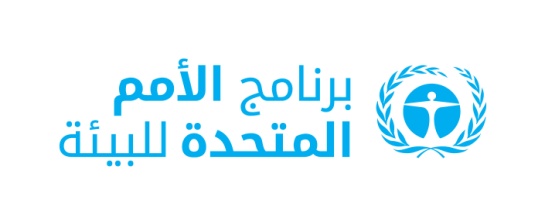 CBD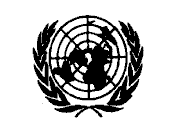 Distr.GENERAL4 December 2020ARABICORIGINAL: ENGLISH 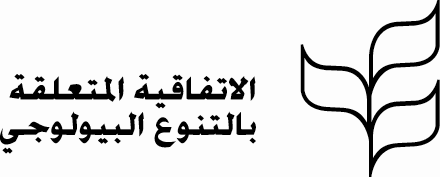 